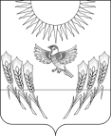 АДМИНИСТРАЦИЯ ВОРОБЬЕВСКОГО МУНИЦИПАЛЬНОГО РАЙОНА ВОРОНЕЖСКОЙ ОБЛАСТИП О С Т А Н О В Л Е Н И Еот  02 сентября 2019г.  №  461      	    	      с. ВоробьевкаВ соответствии с требованиями постановлений Правительства Российской Федерации от 2.11.2000 № 841 «Об утверждении Положения об организации обучения населения в области гражданской обороны» и от 4.09.2003 № 547 «О подготовке населения в области защиты от чрезвычайных ситуаций природного и техногенного характера»,  и в целях обеспечения  необходимых условий для подготовки неработающего населения по вопросам гражданской обороны и защиты от чрезвычайных ситуаций природного и техногенного характера, администрация Воробьевского муниципального района Воронежской области  п о с т а н о в л я е т:1. Создать учебно-консультационные  пункты по гражданской обороне и чрезвычайным ситуациям (далее УПК) согласно приложению № 1.2. Утвердить положение об учебно-консультационном пункте по гражданской обороне и чрезвычайным ситуациям, согласно приложению № 2.3. Рекомендовать главам сельских поселений муниципального района выделить помещения для размещения УКП по ГО и ЧС и проведения обучения неработающего населения в зданиях муниципальных казенных учреждениях культуры сельских поселений.4. Назначить руководителей и инструкторов УКП, согласно приложению № 3.5. Утвердить программу обучения неработающего населения Воробьевского муниципального района в области гражданской обороны и защиты от чрезвычайных ситуаций, согласно приложению № 4.6. Руководителям УКП:6.1. Разработать и утвердить план работы УКП на год.6.2. Организовать обучение неработающего населения в соответствии с программой обучения.6. Контроль  исполнения данного постановления возложить на заместителя главы администрации муниципального района – начальника отдела по строительству, архитектуре, транспорту и ЖКХ, заместителя председателя КЧС Гриднева Д.Н.Глава администрации муниципального района						М.П. ГордиенкоЗаместитель главы администрации муниципального района - начальник отдела по строительству, архитектуре,транспорту и ЖКХ                                                           	    	  Д.Н. ГридневПомощник главы администрациимуниципального района						  Е.А. РодионовНачальник юридического отдела администрации муниципального района                      		  В.Г. Камышанов	Приложение № 1к постановлению администрации							 муниципального района 	от   02.09.2019 г № 461 ПЕРЕЧЕНЬучебно-консультационных пунктов по гражданской обороне и чрезвычайным ситуациям  	Приложение № 2к постановлению администрации							 муниципального района 	от   02.09.2019 г № 461 ПОЛОЖЕНИЕоб учебно-консультационном пункте по гражданской обороне и чрезвычайным ситуациям 1. Общие положения.Настоящее Положение определяет основные цели и задачи, порядок создания, оснащения и функционирования системы учебно-консультационного пункта по гражданской обороне и чрезвычайным ситуациям (далее - УКП по ГО и ЧС) Воробьевского муниципального района Воронежской области.УКП по ГО и ЧС предназначен для подготовки населения, не занятого в производстве и сфере обслуживания (неработающее население), по вопросам гражданской обороны и защиты от чрезвычайных ситуаций природного и техногенного характера.УКП по ГО и ЧС создается в соответствии с требованиями Федерального закона от 21.12.1994 N68-ФЗ "О защите населения и территорий от чрезвычайных ситуаций природного и техногенного характера", Федерального закона от 12.02.1998 N28-ФЗ "О гражданской обороне", Постановления Правительства РФ от 2.11.2000 N841 "Об утверждении Положения об организации обучения населения в области гражданской обороны", Постановления Правительства РФ от 4.09.2003 N547 "О подготовке населения в области защиты от чрезвычайных ситуаций природного и техногенного характера".В своей работе УКП по ГО и ЧС руководствуется настоящим Положением, а также распоряжениями и другими руководящими документами, регламентирующими его работу.2. Цели и задачи.Главная цель создания УКП по ГО и ЧС:- обеспечение необходимых условий для подготовки неработающего населения по вопросам гражданской обороны и защиты от чрезвычайных ситуаций природного и техногенного характера по месту жительства.Основные задачи:- организация подготовки неработающего населения способам защиты от опасностей, возникающих при ведении военных действий или вследствие этих действий, а также при угрозе и возникновении чрезвычайных ситуаций природного и техногенного характера;- выработка практических навыков по действиям в условиях чрезвычайных ситуаций мирного и военного времени;- повышение уровня морально-психологического состояния населения в условиях угрозы и возникновения чрезвычайных ситуаций, а также при ликвидации их последствий;- пропаганда важности и необходимости всех мероприятий, проводимых в области гражданской обороны и защиты от чрезвычайных ситуаций в современных условиях.3. Структура.УКП по ГО и ЧС имеет в своем составе:- руководителя УКП по ГО и ЧС;- инструктора УКП по ГО и ЧС.4. Организация и содержание работы.4.1. УКП по ГО и ЧС создается постановлением администрации Воробьевского муниципального района Воронежской области. 	4.2. В качестве преподавателя (инструктора, консультанта) выступает лицо, прошедшее обучение в УМЦ ГОЧС Воронежской области. Для проведения практических занятий и раскрытия наиболее сложных тем УКП в праве привлекать сотрудников специализированных учреждений.4.3. Подготовка неработающего населения в УКП по ГО и ЧС осуществляется в соответствии с Программой обучения неработающего населения в области гражданской обороны и защиты от чрезвычайных ситуаций природного и техногенного характера и осуществляется круглогодично.4.4. Работа УКП по ГО и ЧС по подготовке неработающего населения строится по направлению консультационная деятельность.4.5. Основными формами подготовки неработающего населения являются:- проведение лекций, бесед, консультаций;- просмотр учебных фильмов, прослушивание аудиозаписей;- самостоятельное изучение памяток, листовок, специальной литературы, материалов, стендов, прослушивание радиопередач просмотр телепрограмм по тематике гражданской обороны;- посещение пропагандистских и агитационных мероприятий, проводимых должностными лицами системы ГОЧС и работниками, уполномоченными на решение вопросов в области ГО и защиты от ЧС;- проведение практических занятий;- участие в установленном порядке в комплексных учениях и тренировках по ГО и защите от ЧС.4.6. Основное внимание при подготовке неработающего населения обращается на морально-психологическую подготовку, умелые действия в чрезвычайных ситуациях, характерных для мест его проживания, и воспитание у него чувства высокой ответственности за свою подготовку и подготовку своей семьи к защите от чрезвычайных ситуаций мирного и военного времени.5. Оборудование и оснащение.5.1. УКП по ГО и ЧС оборудуется в помещении, обеспечивающем необходимые условия для организации учебного процесса.5.2. Учебно-материальная база УКП по ГО и ЧС включает технические средства обучения, информационно-справочные стенды по вопросам ГО и защиты от ЧС, учебные и наглядные пособия, учебно-методическую литературу.5.2.1. Для проведения занятий, консультаций и самостоятельной работы населения в комнате (классе) по заявке руководителя УКП по ГО и ЧС выделяется необходимое количество технических средств обучения: проекционную аппаратуру, аудио- и видеотехника с набором аудиозаписей, видео- и DVD-фильмов в соответствии с тематикой подготовки неработающего населения.5.2.2. Помещение учебно-консультационного пункта оборудуется стендами.Основные стенды:- "Действия населения при угрозе и возникновении ЧС";- "Сигналы оповещения и действия по ним";- "Индивидуальные и коллективные средства защиты";- "Порядок и правила проведения эвакуации";- "Оказание первой медицинской помощи при ЧС";- "Терроризм - угроза обществу";- "Пожарная безопасность".Дополнительные стенды по своему содержанию должны соответствовать тематике подготовки неработающего населения.Информативность стендов должна быть современной и достаточной для самостоятельного усвоения материала.5.2.3. Для проведения занятий по заявке руководителя УКП по Го и ЧС выделяется следующее учебное имущество:- средства защиты органов дыхания (противогазы для взрослых (разные), противогазы для детей (разные), ватно-марлевые повязки (ВМП), противопыльные тканевые маски (ПТМ-1));- средства защиты кожи (Л-1 и другие);- приборы радиационной и химической разведки, дозиметрического контроля;- медицинские средства защиты (аптечка первой медицинской помощи, индивидуальный противохимический пакет (ИПП), и др.);- огнетушители (разные).Применительно к тематике обучения для повышения наглядности и обеспечения самостоятельной работы обучаемых на УКП по ГО и ЧС должны быть комплекты плакатов, схем.5.2.4. Для проведения, консультаций и самостоятельной работы населения в УКП по ГО и ЧС  имеется:- сборник законодательных и нормативно-правовых актов по вопросам гражданской обороны, защиты от чрезвычайных ситуаций и обеспечения пожарной безопасности Российской Федерации,  органов местного самоуправления;- книги и учебники по вопросам ГО и защиты от ЧС;- методические разработки, планы-конспекты, лекционный материал;- памятки, листовки, буклеты, рекомендации и т.д.	5.3.  Финансирование расходов по оборудованию и оснащению УКП по ГО и ЧС производится за счет средств местного бюджета.6. Документация.6.1. Постановление администрации Воробьевского муниципального района Воронежской области о создании учебно-консультационного пункта на территории муниципального образования.6.2. Положение об УКП по ГО и ЧС.6.3. План работы УКП по ГО и ЧС на год.6.4. Распорядок дня работы УКП по ГО и ЧС.6.5. Расписание занятий на год.6.6. График дежурств инструктора УКП по ГО и ЧС и других привлекаемых лиц.6.7. Журналы учета занятий (консультаций) и оказания методической помощи.6.8. Списки неработающих граждан, прошедших обучение.7. Права, обязанности, ответственность.7.1. Руководитель УКП по ГО и ЧС:имеет право:- участвовать в разработке и внедрении прогрессивных методов обучения;- принимать решения о внесении изменений в методику обучения без снижения качества знаний;обязан:- знать и руководствоваться в своей работе нормативно-правовыми актами в области гражданской обороны, защиты от чрезвычайных ситуаций и обеспечения пожарной безопасности Российской Федерации, органов местного самоуправления;- разрабатывать и вести планирующие, учетные и отчетные документы;- организовывать занятия (консультации) в соответствии с планом работы УКП по ГО и ЧС на год и расписанием занятий;- осуществлять контроль за ходом подготовки неработающего населения;	- составлять годовой отчет о выполнении плана работы УКП и представлять его по назначению;- составлять заявки на приобретение учебных и наглядных пособий, технических средств обучения, литературы, организовать их учет, хранение и своевременное списание;- следить за содержанием помещения, соблюдением правил пожарной безопасности;несет ответственность:- за качество и своевременность выполнения функций УКП;- за планирование, организацию и ход учебного процесса;- за состояние учебно-материальной базы УКП.	Приложение № 3к постановлению администрации							 муниципального района 	от   02.09.2019 г № 461 Руководители и инструкторыУКП по ГО и ЧС  	Приложение № 4к постановлению администрации							 муниципального района 	от   02.09.2019 г № 461 ПРОГРАММА	ОБУЧЕНИЯ  НЕРАБОТАЮЩЕГО НАСЕЛЕНИЯ ВОРОБЬЕВСКОГО МУНИЦИПАЛЬНОГО РАЙОНА В ОБАЛСТИ ГРАЖДАНСКОЙ ОБОРОНЫ И ЧРЕЗВЫЧАЙНЫМ СИТУАЦИЯМ I. Общие положения.Программа проведения занятий с неработающим населением в области гражданской обороны и чрезвычайных ситуаций  (далее – Программа) определяет основы организации и порядок  обучения неработающего населения в целях подготовки его к умелым действиям при угрозе и возникновении аварий, катастроф и стихийных бедствий, опасностей, возникающих при ведении военных действий или вследствие этих действий, а также в быту.В Программе изложены организация и методика обучения неработающего населения, темы, содержание занятий, расчет часов, а также требования к уровню знаний, умений и навыков неработающего населения, прошедшего обучение. II. Организация обучения.1. Обучение неработающего населения организуется в соответствии с требованиями Организационно-методических указаний по подготовке населения Воронежской области по вопросам гражданской обороны, защиты от чрезвычайных ситуаций, обеспечения пожарной безопасности и безопасности людей на водных объектах.                                                                                                                                                                                                                                                                                                                                                                                                          2. Программа определяет содержание подготовки неработающего населения и рассчитана на 11 часов.Знания, умения и навыки, полученные при освоении тем занятий, совершенствуются в ходе участия неработающего населения в учениях и тренировках.3. В результате обучения неработающее население должно:знать:- задачи, мероприятия и возможности ГО и РСЧС в обеспечении безопасности граждан от опасностей, возникающих при ведении военных действий или вследствие этих действий, а также при чрезвычайных ситуациях;- права и обязанности граждан в области ГО и защиты от ЧС;- основные принципы и способы защиты от чрезвычайных ситуаций мирного и военного времени,  а также правила поведения при их возникновении;- требования правил пожарной безопасности и правил поведения на водных объектах;уметь:- выполнять мероприятия по защите от опасностей, возникающих при ведении военных действий или вследствие этих действий, а также от чрезвычайных ситуаций природного и техногенного характера;- действовать по сигналам оповещения; - умело действовать при угрозе и возникновении негативных и опасных факторов бытового характера;- пользоваться средствами коллективной и индивидуальной защиты;- пользоваться первичными средствами пожаротушения;- оказывать первую помощь пострадавшим.III. Наименование тем, виды занятий и количество часов. IV. Содержание тем занятий.
 Тема 1. Гражданская оборона и Единая государственная система предупреждения и ликвидации чрезвычайных ситуаций. Права и обязанности граждан в области ГО и защиты от ЧС. Правовая основа функционирования систем ГО и РСЧС, их задачи. Силы и средства, имеющиеся в сельском поселении, в районе и в области, предназначенные для оказания помощи населению.Права и обязанности граждан в области ГО, защиты от ЧС природного и техногенного характера и пожарной безопасности.Тема 2. Воздействие на человека и объекты поражающих (негативных) факторов, характерных для военных действий и чрезвычайных ситуаций.Поражающие факторы ядерного оружия, их воздействие на объекты и человека.Поражающие факторы химического оружия.Поражающие факторы биологического оружия. Способы массового заражения населения. Поражающие факторы обычных средств поражения.Возможные последствия аварий и катастроф на радиационно и химически опасных объектах.Поражающие факторы при ЧС природного характера.Тема 3. Сигналы оповещения в системах ГО и РСЧС. Действия населения  по сигналам оповещения.Действия населения  по сигналу «Внимание всем» с информацией:- о воздушной тревоге;- о химической тревоге;- о радиационной опасности;- об угрозе катастрофического затопления;- об отбое воздушной тревоге;- об отбое химической тревоге;- об отбое радиационной опасности;- об отбое угрозы катастрофического затопления;Тема 4. Средства коллективной и индивидуальной защиты.Средства коллективной защиты. Классификация защитных сооружений. Убежища и их основные элементы. Противорадиационные укрытия, их назначения и основные элементы. Укрытия простейшего типа и их устройство. Повышение защитных свойств помещений от проникновения радиоактивных, отравляющих и аварийно химически опасных веществ.  Порядок заполнения защитных сооружений и пребывания в них.Средства индивидуальной защиты. Гражданские фильтрующие противогазы: их назначение, устройство и подбор. Детские фильтрующие противогазы: их назначение, устройство и порядок применения. Камеры защитные детские: их назначение, устройство и порядок применения. Респираторы: назначение и устройство, правила пользования ими. Простейшие средства защиты органов дыхания, их защитные свойства, порядок изготовления и пользования.Тема 5. Действия населения  при угрозе и возникновении чрезвычайных ситуаций природного характера. Чрезвычайные ситуации природного характера. Геофизические, геологические, гидрологические, метеорологические  катаклизмы и природные пожары, характерные для региона. Возможные последствия их возникновения. Действия населения при угрозе и возникновении  ЧС природного характера.Массовые инфекционные заболевания людей, сельскохозяйственных животных и растений. Основные пути передачи инфекции и их характеристика. Противоэпидемические и санитарно-гигиенические мероприятия в очаге бактериального заражения.  Тема 6. Действия населения в чрезвычайных ситуациях техногенного характера, а также при угрозе совершения террористических актов. Понятия об аварии и катастрофе. Аварии с выбросом радиоактивных веществ и их последствия. Действия населения: при оповещении об аварии с выбросом радиоактивных веществ; при нахождении в помещении; при нахождении на зараженной местности. Йодная профилактика и порядок ее проведения. Аварии с выбросом аварийно химически опасных веществ (АХОВ) и их последствия. Действия населения: при оповещении об аварии на химически опасном объекте; при нахождении в помещении; при выходе из зоны заражения.Защита сельскохозяйственных животных и растений, продуктов питания, фуража и воды от заражения радиоактивными, отравляющими веществами и бактериальными средствами. Виды террористических акций, их общие и отличительные черты, способы осуществления. Правила и порядок поведения населения при угрозе или совершении террористической акции. Признаки, указывающие на возможность наличия взрывного устройства и действия при обнаружении предметов, похожих на взрывное устройство. Действия при захвате в заложники и при освобождении. Тема 7. Действия населения при пожаре. Пожары в жилых и общественных зданиях. Общие сведения о пожарах, их возникновении и развитии. Основные поражающие факторы пожара.Основные требования пожарной безопасности в быту. Противопожарный режим. Права и обязанности граждан в области пожарной безопасности. Ответственность за нарушения требований пожарной безопасности. Действия при обнаружении пожара, а также  по сигналам оповещения о пожаре и при эвакуации. Первичные средства пожаротушения, порядок и условия их применения. Тема 8. Правила поведения на водных объектах.Требования Правил охраны жизни людей на водных объектах. Соблюдение правил безопасности на водных объектах в летний и зимний периоды. Правила оказания помощи утопающему. Правила эксплуатации маломерных судов.Тема 9. Оказание первой помощи. Основы ухода за больными.Медицинские средства индивидуальной защиты. Назначение и порядок пользования ими.Перечень мероприятий по оказанию первой помощи.Правила и техника проведения искусственного дыхания и непрямого массажа сердца.Первая помощь при кровотечениях и ранениях. Способы остановки кровотечения. Виды повязок. Правила и приемы наложения повязок на раны. Первая помощь при переломах. Приемы и способы иммобилизации с применением табельных и подручных средств. Способы и правила транспортировки и переноски пострадавших.Первая помощь при химических и термических ожогах, отравлениях, обморожениях, обмороке, поражении электрическим током,  тепловом и солнечном ударах. Первая помощь при поражениях РВ, ОВ, БС, АХОВ.Основы ухода за больными. Возможный состав домашней медицинской аптечки.Об организации обучения неработающего населения Воробьевского муниципального района Воронежской области в области гражданской обороны и защиты от чрезвычайных ситуаций№№ппНаименование учебно-консультационногопункта по ГО и ЧСМесто расположения1Березовский с. Березовка, МКУК «Березовский центр досуга»2Воробьевский с. Воробьевка, МКУК «Воробьевский центр досуга»3Никольский 1-йс. Никольское 1-е, МКУК «Никольский 1-й центр досуга »4Солонецкийс. Солонцы, МКУК «Солонецкий центр досуга»№ п/пНаименование УКП по ГО и ЧСРуководитель УКП по ГО и ЧСИнструкторы (консультанты) по ГО и ЧС1БерезовскийЛантюхова В.В.Амплеева Л.А.2ВоробьевскийУлаев Ю.Г.Вишнивецкий В.П.3Никольский 1-йАлымова Т.Н.Каширина О.Н.4СолонецкийСвиридова Н.А.Болучевский М.Ю.№ 
темНаименование темВид занятияКол-во 
часов1Гражданская оборона и Единая государственная система предупреждения и ликвидации чрезвычайных ситуаций. Права и обязанности граждан в области ГО и защиты от ЧСБеседа12Воздействие на человека и объекты поражающих (негативных) факторов, характерных для военных действий и чрезвычайных ситуацийБеседа 13Сигналы оповещения в системах ГО и РСЧС. Действия населения  по сигналам оповещенияПрактическоезанятие14Средства коллективной и индивидуальной защитыПрактическое занятие25Действия населения  при угрозе и возникновении чрезвычайных ситуаций природного характераБеседа16Действия населения в чрезвычайных ситуациях техногенного характера, а также при угрозе совершения террористических актовБеседа17Действия населения при пожареПрактическое занятие18Правила поведения на водных объектахБеседа19Оказание первой помощи. Основы ухода за больнымиПрактическое занятие2Итого:Итого:Итого:11